[Tähän tilalle Kuntatoimijan/oppilaitoksen nimi]Opiskeluhuollon lääkehoitosuunnitelma 2024Opiskeluhuollon lääkehoitosuunnitelman pohjan laadintaan osallistuneet:Paula Järvisalo, hoitotyön asiantuntija (HRD)Salla Kärki, ylihoitaja, perhekeskuksen terveyspalvelutEija Puhalainen, Neuvolapalveluiden ja koulu- ja opiskeluterveydenhuollon ylilääkäriKai Väätäinen, lääkitysturvallisuuskoordinaattoriKuntien edustajat ovat osallistuneet valmisteleviin työryhmiin ja kommentointiinJohdantoKymenlaakson hyvinvointialueen lääkehoitoa ohjaa alueellinen lääkehoitosuunnitelma. Hyvinvointialueella toimivien lääkehoitoa toteuttavien yksiköiden lääkehoidon käytäntöjen tulee olla linjassa Kymenlaakson hyvinvointialueen lääkehoitosuunnitelman ja valtakunnallisen ”Turvallinen lääkehoito” -oppaan (2021) kanssa. Kuntakohtaiseen opiskeluhuollon lääkehoitosuunnitelmaan kirjataan välttämättömät kouluissa tapahtuvat lääkehoidon toimenpiteet ja niihin liittyvät toimintatavat. Opiskeluhuollon lääkehoitosuunnitelman tärkein tehtävä on toimia lääkehoidon perehdytyksen apuvälineenä ja lääkitysturvallisuuden kehittämisen työkaluna sekä dokumenttina. Opiskeluhuollon lääkehoitosuunnitelma laaditaan mahdollisimman käytännönläheisesti ja lääkehoidon laajuus huomioiden. Lääkehoitosuunnitelman laatimiseen osallistuvat mahdollisuuksien ja osaamisensa mukaan kaikki lääkehoitoon osallistuvat. Opiskeluhuollon lääkehoitosuunnitelma päivitetään vähintään vuosittain tai lääkehoidon käytäntöjen muuttuessa merkittävästi. Kuvauksen täyttämiseen liittyvät ohjeet löytyvät kappaleesta 2.1. Lääkehoitoon osallistuvat sitoutuvat lukukuittauksellaan noudattamaan lääkehoitosuunnitelman mukaisia toimintatapoja. Lukukuittaus dokumentoidaan ja vaaditaan kaikilta lääkehoitoon osallistuvilta henkilöiltä. Lukukuittaus voidaan toteuttaa Liitteen 1. taulukkoon.Tärkeitä lääkehoitoa koskevia ohjeita ja materiaaleja Kymenlaakson hyvinvointialueella Lääkehoidon kuvauksen laadinta ja hyväksyminenOhje opiskeluhuollon lääkehoitosuunnitelman laatimiseen”Opiskeluhuollon lääkehoitosuunnitelma” -pohjaan on merkitty kynän kuvalla kohdat, jotka on tarkoitus täydentää. Pohja on laadittu Kymenlaakson hyvinvointialueen lääkehoitosuunnitelman ja STM:n Turvallinen lääkehoito-oppaan 2021 vaatimusten perusteella, yhteistyössä kuntatoimijoiden kanssa. Yhtenäisen pohjan tarkoituksena on yhtenäistää ja tasalaatuistaa lääkehoitoon liittyviä käytäntöjä. Opiskeluhuollon lääkehoitosuunnitelma suositellaan liitettäväksi opiskeluhuoltosuunnitelmaan.HUOM! Kursivoidut tekstit ja kynämerkit ovat ohjeita, jotka saa poistaa ja korvata omilla teksteillä. Muuten pohjaa ei saa muokata, ellei siitä ole erikseen mainittu. 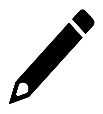 = Tekijä täydentääX. ESIMERKKIOTSIKKO X.x EsimerkkialaotsikkoTässä kohtaa yleistä tekstiä aiheesta tiivistetysti ja viittaus alueellisen lääkehoitosuunnitelman kohtaan tai muihin ohjeisiin, joissa aihetta käsitellään tarkemmin.Otsikko/ohjetekstiä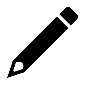 Esitäytettyjä tietoja ja ohjeita sisältöön Esitäytettyjä tietoja ja ohjeita sisältöön Esitäytettyjä tietoja ja ohjeita sisältöön Esitäytettyjä tietoja ja ohjeita sisältöönLääkehoidon kuvauksen laatijat, hyväksyjät ja versiohistoriaLisää tarvittaessa rivejä!Lääkehoidon vaativuus, ammattiryhmien työnjako ja toimenkuvatLääkehoitoa toteuttavien ammattiryhmien työnjakoa ja toimenkuvia kuvataan tarkemmin Kymenlaakson hyvinvointialueen lääkehoitosuunnitelmassa kappaleessa 3. Kappaleesta löytyy lääkehoitoon kouluttamattomien lääkehoitoon osallistumisen vaatimukset ja kuvaukset. Kaikki lääkehoitoon kouluttamattomien toteuttama lääkehoito lasketaan vaativaksi lääkehoidoksi.Alueen oppilaitosten kuvaus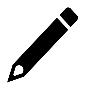 Kuvaa tähän yksikköä lyhyesti:Mitä yksikköjä kuvaus koskee? (Kunnan alueen koulut, yleiskuvaus)Minkälaisessa toimintaympäristössä ja tilanteissa lääkehoitoa toteutetaan? (Oppilasmäärät, lääkehoitojen yleisyys)Huoltajan/koulun/oppilaitoksen/oppilaan rooli lääkehoidossaMilloin/kuinka usein lääkehoitoon osallistutaan/toteutetaan? (Esim. koulupäivän aikainen lääkehoito on pääasiassa satunnaista tai oireen mukaista lääkehoitoa. Joissakin tapauksissa pitkäaikaissairauksien lääkehoitoa. Lääkehoitoa toteutetaan aina lapsikohtaisen suunnitelman perusteella)Ketkä osallistuvat lääkehoidon toteuttamiseen? Onko lapsilla jotain lääkehoidollisia erityispiirteitä? Ovatko he esimerkiksi monisairaita, monilääkittyjä?Lääkehoidon vaativuusKuvaa tähän lääkehoidon vaativuus lyhyesti, yleisellä tasolla: Käytettävien lääkkeiden valikoiman laajuus, annostelutavat ja annostelureitit (esim. luonnollista reittiä annettavat lääkkeet kuten iholle, suuhun, silmiin, korviin, peräaukkoon, hengitysteihin annosteltavat lääkkeet)Käytössä olevat lääkinnälliset laitteet, kuten verensokerimittaritOnko yksikössä erityistä osaamista vaativia lääkehoitoja. Esimerkiksi ADHD-lääkitys, ihon alle pistettävä lääkitys (insuliinit), lihakseen pistettävä lääkitys (adrenaliinikynät allergisiin reaktioihin)Lääkehoitoon osallistuvien roolit Lääkehoitoa toteuttavat ammattiryhmät kuvataan tarkemmin Kymenlaakson hyvinvointialueen lääkehoitosuunnitelman kappaleessa 3.2, taulukko 1. Lisää tai poista rivejä tarvittaessa!Lääkehoidon osaamisen varmistaminen ja lääkehoitoon perehdyttäminen Lääkehoitoa toteuttavien ammattiryhmien osaamisen varmistaminen, lääkeluvat ja näytöt kuvataan tarkemmin alueellisen lääkehoitosuunnitelman kappaleessa 4. Lisäkoulutusta ja osaamisen varmistamista vaativat tehtävät on kuvattu ammattiryhmittäin kappaleen 3.2 taulukossa 1. Lääkehoitoon kouluttamattomien osaaminen vaatii aina lisäkoulutusta ja osaamisen varmistamista. Lääkehoidon osaamisen varmistaminen, lääkeluvat ja näytötLääkehoidon toteutus on pääsääntöisesti sosiaali- ja terveydenhuollon ammattihenkilön toimintaa. Toimiessaan varhaiskasvatuksessa tai koulussa/oppilaitoksessa lääkehoitoon koulutettu terveydenhuollon ammattihenkilö (esim. lähihoitaja) voi toteuttaa lääkärin lapselle määräämää lääkehoitoa. Sosiaali- ja terveydenhuollon ammattihenkilöt noudattavat toimintaympäristöstä riippumatta heitä koskevaa lainsäädäntöä ja toteuttavat lääkehoitoa tutkinnon sisältämän lääkehoidon koulutuksen, tarvittavan täydennyskoulutuksen (LOVe LOP tai MiniLOP), perehdytyksen ja osaamisen varmistamisen (teoriatentti ja näyttö) perusteella. Lääkeluvan myöntää Kymenlaakson hyvinvointialueen neuvolapalveluiden ja koulu- ja opiskeluterveydenhuollon ylilääkäri.Työntekijä, jonka tutkintoon ei ole kuulunut lääkehoidon opintoja, voi toteuttaa lääkärin oppilaalle määräämää, luonnollista tietä annettavaa tai ihon alle pistettävää lääkehoitoa. Tällöin lääkehoidon toteutus perustuu työntekijän suostumukseen, perehdytykseen, lisäkoulutukseen ja osaamisen varmistamiseen sekä lääkelupaan. Kymenlaakson hyvinvointialueella lääkelupa edellyttää lääkehoitoon tutkinnossa kouluttamattomalta lääkehoidon lisäkoulutusta, joka vastaa vähintään lähihoitajatutkinnon lääkehoidon opintoja ja jotka ovat laajuudeltaan vähintään 3 op., lääkehoidon täydennyskoulutusta (LOVe MiniLOP), teoriaosaamisen varmistamista (tentti) sekä käytännön osaamisen varmistamista (näyttö). Lääkeluvan myöntää Kymenlaakson hyvinvointialueen neuvolapalveluiden ja koulu- ja opiskeluterveydenhuollon ylilääkäri. Lääkehoitoon tutkinnossa kouluttamaton tarvitsee lisäksi lapsi- ja lääkekohtaisen lääkeluvan, jonka myöntää toimintayksikön johtaja.Lääkehoidon lisäkoulutusta tarjoaa esimerkiksi Xamk Pulse (Toteuta lääkehoitoa turvallisesti, 5 op.) Täydennyskoulutukset ja teoriatentit (Love MiniLOP) suoritetaan Kymenlaakson hyvinvointialueen sähköisellä koulutusalustalla Pinjassa. Valvottuihin tenttitilaisuuksiin ilmoittaudutaan koulutuskalenteri FaSussa. Käyttäjätunnukset ja kirjautumisohjeet saa pyynnöstä (kuntienlaakehoito@kymenhva.fi). Osaamisen näytöt annetaan ennalta sovitusti kotisairaalassa (Kotka ja Kouvola). Näytöt annetaan niiden lääkehoitotehtävien osalta, joihin työntekijälle tullaan hakemaan lääkelupaa. Uusien diabeteslasten hoitoon saa perehdytystä Kymenlaakson hyvinvointialueen lastensairaalan diabeteshoitajilta. Diabeteksen hoitoon liittyvät näytöt voi antaa myös diabeteshoitajalle. Hyväksyttyjen teoriatenttien ja osaamisen varmistamisen jälkeen työntekijän lääkelupahakemus toimitetaan sähköpostilla lääkeluvan myöntäjälle. Lääkehoidon osaamisen varmistamisen kokonaisuus on taulukoituna alla. 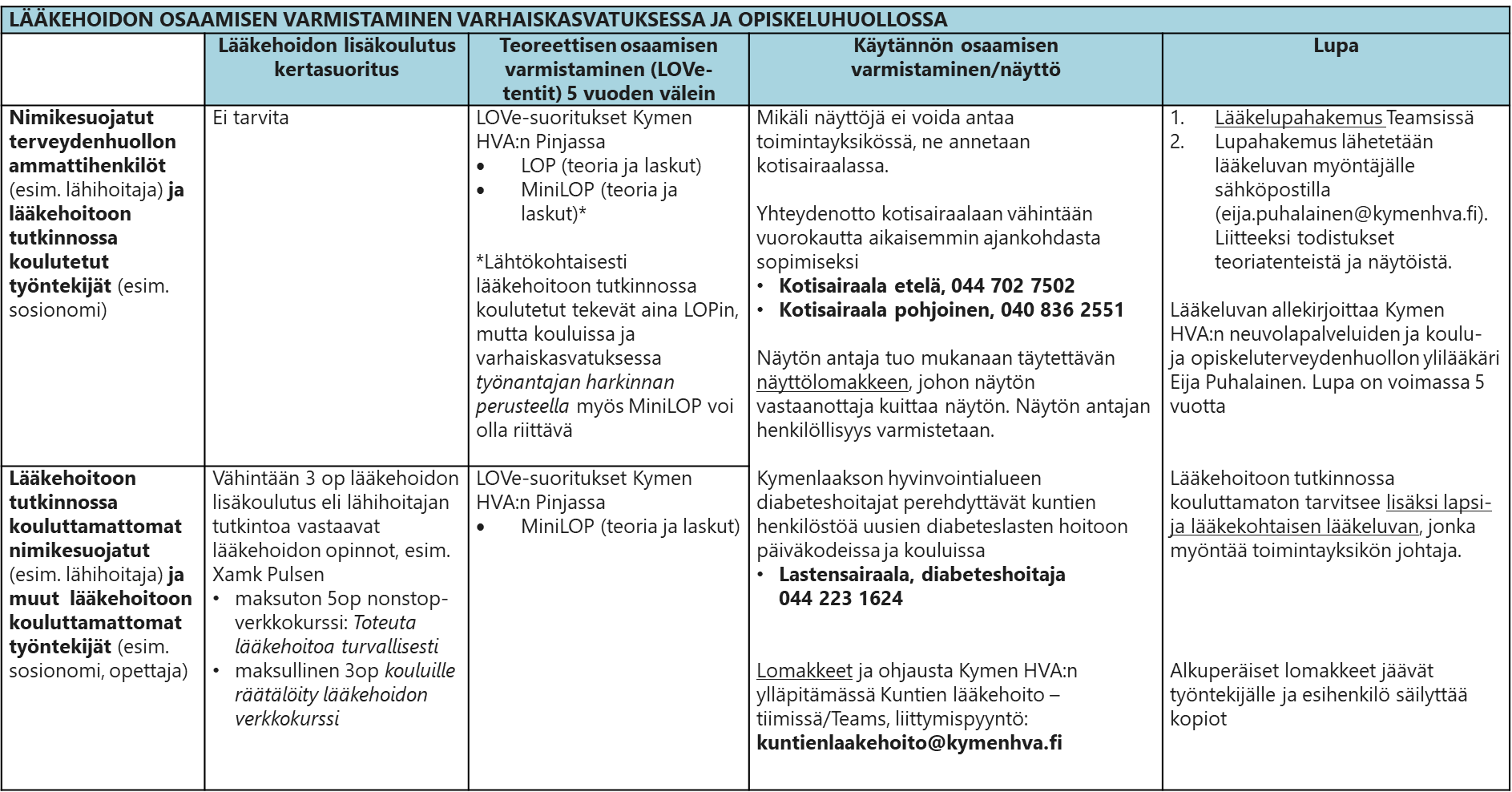 Mitä lääkehoidon ohjausta on saatavilla lääkehoitoon osallistuville? (esim. kouluterveydenhuollosta, huoltajilta)Perehdyttämisen toimintamalliLääkehoitoon perehdyttämistä kuvataan tarkemmin Kymenlaakson hyvinvointialueen lääkehoitosuunnitelman kappaleessa 4.3. Kymenlaakson hyvinvointialueen lääkehoitosuunnitelmassa annetaan myös mallipohjat perehdytyslomakkeille ammattiryhmittäin (Liitteet 1–3). Kuvaa tähän, miten lääkehoitoon perehdytetäänPerehdytyksen sisältö, onko käytössä perehdytyssuunnitelmaa tai tarkastuslistaa? Tässä kohtaa voi viitata myös liitteenä olevaan perehdytyssuunnitelmaanMitä lääkehoidon perehdytykseen sisältyy? Esim. lapsen yksilöllisen lääkehoitosuunnitelman tulkitseminen, oppilaskohtaisen lääkehoitosuunnitelman laatiminen yhteistyössä, lääkehoidon toteuttaminen oppilaskohtaisen lääkehoitosuunnitelman mukaisesti, mukana pidettävät lääkkeet, lääkehoidon toteuttamisessa huomioitavat asiat, opiskeluhuollon lääkehoitosuunnitelman lukeminen ja lukukuittaus Perehdytykseen varattava aika, perehdytyksen yksilöinti perehtyjän tarpeiden mukaan Perehdytyksen vastuuhenkilöiden määrittely ja perehdyttäjien työtehtävien järjestely perehdytyksen aikanaLapsi- ja oppilaskohtaisen lääkkeen säilyttäminen Yleisiä lääkkeiden säilyttämiseen liittyviä periaatteita kuvataan Kymenlaakson hyvinvointialueen lääkehoitosuunnitelman kappaleessa 5.Kuvaa tähän lääkkeiden säilyttämisen toimintatavatLasten/oppilaiden omien lääkkeiden säilytyspaikka (esim. poikkeustilanteita varten) ja lääkkeiden säilytystapa (esim. Oppilaat huolehtivat ensisijaisesti itse lääkkeiden säilytyksestä ja säilytysolosuhteiden asianmukaisuudesta) Mitä ohjeistetaan lääkkeiden säilyttämisestä/mukaan ottamisesta koulupäivän ajaksi? (Esim. säilytysalkuperäispakkauksissa ohjeineen, mukana pidetään oppilaskohtaisessa suunnitelmassa sovitut lääkkeet (myös hätätilanteiden lääkkeet kuten adrenaliini allergisiin reaktioihin), mukana pidetään tarvittava määrä lääkettä koulupäivän ajaksi)Miten oppilaan mukana olevan lääkkeen käyttökelpoisuus varmistetaan (esim. vanhenemispäivän tarkastaminen, visuaalinen havainnointi)Kuvaa tähän lääkkeiden väärinkäyttöä ehkäisevät toimintamallit Miten varmistetaan, että oppilaan mukana olevat lääkkeet (esim. ADHD-lääkkeet) eivät päädy väärinkäyttöön? (Varmistetaan ja valvotaan lääkkeiden ottaminen? Kuvataan koulun turvallisuussuunnitelmaan? Epäilysten selvittäminen?)Lääkehoidon toteuttaminen koulupäivän aikanaLääkehoidon toteuttamista kuvataan yleisellä tasolla Kymenlaakson hyvinvointialueen lääkehoitosuunnitelmassa kappaleessa 6. Tähän kappaleeseen kuvataan lääkehoidon toteuttamisen käytännöt seikkaperäisesti. Kun koululaisella ilmenee lääkehoitoa vaativa sairaus tai kun kouluun/oppilaitokseen on tulossa säännöllistä lääkehoitoa tarvitseva lapsi, joka ei itse pysty huolehtimaan lääkityksestään, huoltajien ja terveys- ja opetustoimen on yhdessä huolehdittava siitä, että lääkehoidon toteuttamisesta koulupäivän aikana sovitaan. Koulupäivän aikana lääkehoitoa toteutetaan aina ajantasaisen lapsen yksilöllisen lääkehoitosuunnitelman mukaisesti.Lapsen/oppilaan tunnistaminen ja oppilaskohtaisen lääkehoitosuunnitelman ajantasaisuuden tarkastaminenKuvaa tähän, miten lapsi/oppilas tunnistetaan lääkettä annettaessa ja miten varmistetaan lapsen/oppilaan lääkehoitosuunnitelman ajantasaisuusMiten lapsi tai oppilas tunnistetaan lääkettä annettaessa? (Esim. pakkauksen vertaaminen oppilaan nimeen, varmistetaan että ollaan antamassa oikean henkilön lääkettä)Miten lääkityksen varmistetaan, että lapsen yksilöllinen lääkehoitosuunnitelma pysyy ajan tasalla? (vuosittain/lukuvuoden alussa, tai jos vastuuhenkilö vaihtuu, tai hoito muuttuu)Miten varmistetaan, että ajantasainen lapsen yksilöllinen lääkehoitosuunnitelma on aina saatavilla lääkkeitä annosteltaessa? Ajantasaisten lääkehoidon perusohjeiden säilytys/mukana pitämisen toimintamalli?Lääkehoidon toteuttamisen lapsen yksilökohtaisen lääkehoitosuunnitelman perusteellaKuvaa tähän, miten lääkkeiden vaikutusta seurataan ja arvioidaanMiten lääkehoitoa toteutetaan lapsen yksilöllisen lääkehoitosuunnitelman perusteella?Miten lääkkeet annostellaan? Miten lääkkeet valmistellaan annostelua varten?Miten lääkehoitoa seurataan, jos oppilas ottaa lääkkeet omatoimisesti? (lääkkeen ottamisen valvonta, muistuttaminen, vaikutuksen seuranta)Miten lääkehoidon vaikutuksia seurataan?Ketä konsultoidaan lääkehoidon kysymyksissä tai epäselvissä tilanteissa? (huoltaja)Mitä/Miten jatkuvaa hoitoa vaativaa lääkitystä toteutetaan? (astma, diabetes, muu pitkäaikaissairaus)Mitä/Miten oireenmukaista hoitoa toteutetaan? (astma, allergia, kuume, särky, muu oireenmukainen lääkehoito)Mitä/Miten välitöntä hoitoa vaativaa lääkehoitoa toteutetaan? (allerginen reaktio, kouristuksen hoito, matala verensokeri)Miten informoidaan huoltajia koulupäivän aikana annetusta lääkehoidosta?Lääkehoidon toteuttaminen poikkeustilanteessaKuvaa tähän toimintatapa lääkehoidon toteuttamiseen, kun vakituinen henkilö on poissa ja estynyt toteuttamaan lääkehoitoa Kuvaa, miten lääkehoito toteutetaan, jos lääkehoidosta normaalisti vastaava henkilö on estynyt huolehtimaan lääkehoidosta? (Varahenkilö, sijainen, huoltajien tiedottaminen) Lääkitysturvallisuus kouluissa/oppilaitoksissa Lääkkeitä ja lääkehoidon turvallisuutta kuvataan alueellisessa lääkehoitosuunnitelmassa kappaleessa 7. Kappale sisältää koko Kymenlaakson hyvinvointialueen tunnistettuja lääkehoitoon liittyviä riskikohtia. Kymenlaakson hyvinvointialueen riskilääkeluettelo ja esimerkkejä riskilääkkeistä toimintaympäristöittäin löytyy Kymenlaakson hyvinvointialueen lääkehoitosuunnitelman liitteistä 6–8.Lääkehoitoon liittyvien riskien tunnistaminen ja niihin varautuminenVinkki: Katso mallia Kymenlaakson hyvinvointialueen lääkehoitosuunnitelmasta kappale 7.3.1Lisää rivejä tarvittaessa!Lääkehoidon vaaratapahtumissa tai hätätilanteissa toimiminenKuvaa tähän toimintaohjeet vaaratapahtuman sattuessa (ks. Kymenlaakson hyvinvointialueen lääkehoitosuunnitelma kappale 7.3.4)Miten toimitaan, jos annetaan väärä lääke/annos tai tapahtuu jokin muu lääkevirhe?Miten toimitaan hätätilanteissa (ensiaputoimenpiteet? 112? Huoltajien informoiminen)?RiskilääkkeetKuvaa tähän riskilääkkeet lyhyesti ja yleisellä tasollaRiskialttiita lääkkeitä ovat sellaiset lääkkeet, joiden annosteluun, käsittelyyn ja säilytykseen liittyy turvallisuuden kannalta erityisiä virheellisen käytön mahdollisia riskejä, ja jotka siksi edellyttävät erityistä tarkkaavaisuutta, Mikä tahansa lääke voi olla riskilääke väärin annettuna, väärälle oppilaalle annettuna tai jos se jää antamatta. Suuren tai korkean riskin lääkkeiksi (High Alert Medications) kutsutaan lääkkeitä, joiden virheellinen käyttö voi aiheuttaa muita lääkkeitä todennäköisemmin vakavia seurauksia.Lisää rivejä tarvittaessa! LiitteetLääkehoitosuunnitelman liitteet valitaan tarpeiden mukaisesti. Muut paitsi pakolliset liitteet voi valita. Alla oleva luettelo on vain esimerkki, liitteitä voi olla myös muita kuin mainitut. Liitteet voidaan myös linkittää lääkehoitosuunnitelmaanLiite 1. Lääkehoitosuunnitelman lukukuittaus (jos ei sähköistä lukukuittausta käytössä)Liite 2. Lapsen yksilöllinen lääkehoitosuunnitelma pohja Muut mahdolliset liitteet/lääkehoitosuunnitelmaan linkitettävät ohjeet, esimerkiksi:Perehdytyssuunnitelma Diabeteslapsen ohje Microsoft Word - Diabeteksen toimintam-selv-FINAL.doc (valtioneuvosto.fi)  Liite 1. Lääkehoitosuunnitelmien lukukuittausLääkehoitosuunnitelmien lukukuittaukset vaaditaan kaikilta lääkehoitoon osallistuvilta.Olen lukenut ja sitoudun noudattamaan lääkehoitosuunnitelmissa kuvattuja toimintatapoja.Liite 2. Lapsen yksilöllinen lääkehoitosuunnitelma Kymenlaakso		Lapsen yksilöllinen lääkehoitosuunnitelma PerusopetusVarhaiskasvatusHuoltaja vastaa siitä, että lapsen lääkehoidon tarve ja lääkehoidon kannalta kaikki tarvittava tieto on käytettävissä. Huoltaja vastaa myös lapsen yksilöllisen lääkkeen toimittamisesta. Kaikki lapsen lääkehoitoon osallistuvat tahot toimivat yhteistyössä huoltajien kanssa. Suunnitelma päivitetään riittävän usein, vähintään toiminta-/lukuvuosittain, ja aina kun lääkehoidossa tapahtuu muutoksia. Lääkkeitä annetaan pääsääntöisesti vain terveydenhuollon ammattilaisten ohjeiden mukaan. Ensisijaisesti huoltajat vastaavat lapsen lääkehoidosta. Niin pitkälle kuin mahdollista, lapsi lääkitään kotona. Lääkkeen on aina oltava alkuperäispakkauksessa ja siitä on käytävä ilmi annostus.Tämä lääkehoidon suunnitelma on laadittu yhteistyössä huoltajan kanssa.LÄÄKEHOIDON SEURANTALOMAKELääkehoidon poikkeamat ja muut lääkehoitoon liittyvät muutokset ilmoitetaan huoltajalle. Lääkehoitosuunnitelman hyväksyjäEija PuhalainenNeuvolapalveluiden ja koulu- ja opiskeluterveydenhuollon ylilääkäri, Kymenlaakson hyvinvointialueeija.puhalainen@kymenhva.fi Kunnan lääkehoidon toteuttamisen kokonaisuudesta vastaavaNimi, nimike, yhteystiedotKymenlaakson hyvinvointialueen www-sivutLinkki www.sivuilleKymenlaakson hyvinvointialueen lääkehoitosuunnitelmaLääkehoito-osaamisen varmistaminen Kymenlaakson hyvinvointialueellaKymenlaakson hyvinvointialueen järjestelmätPINJA verkko-oppimisympäristöYhteinen TEAMS alusta hyvinvointialueen puoleltaUlkopuoliset lähteetValtakunnallinen Turvallinen Lääkehoito 2021 opas (Turvallinen lääkehoito-opas https://julkaisut.valtioneuvosto.fi/handle/10024/162847)Kuntakohtaiset ohjeistuksetEsim. linkit kuntien omille sivuille Toimintamalli lääkkeiden väärinkäytön ehkäisemiseksiTurvallisuusohjeet Täydennettävä taulukko ESIMERKKITAULUKKOTäydennettävä taulukko ESIMERKKITAULUKKOTäydennettävä taulukko ESIMERKKITAULUKKOESIMERKKIOTSIKKOESIMERKKIOTSIKKOESIMERKKIOTSIKKOLAATIJA TÄYDENTÄÄLAATIJA TÄYDENTÄÄLAATIJA TÄYDENTÄÄVersioLaatijat:Hyväksyjä: Muutokset edelliseen versioon (lyhyesti)Päiväys:1.titteli, nimititteli, nimi titteli, nimititteli, nimipp.kk.vvvv2.3.Lääkehoitoon osallistuvaRooli lääkehoidossa (lyhyesti)Yksikön johtaja (esim. rehtori)Vastaa tämän kuvauksen mukaisen toiminnan toteutumisesta käytännössä ja varmistaa että yksikössä on riittävä tieto ja asiantuntemus. Myöntää lapsen yksilöllisen lääkehoitosuunnitelman toteuttamiseen tarvittavan lääkeluvan.Muu lääkehoitoon osallistuva henkilö (opettaja, koulunkäynnin avustaja)Toteuttaa lääkehoitoa lapsen yksilöllisen lääkehoitosuunnitelman mukaisesti suostumuksen ja lääkehoitoluvan mukaisestiHuoltajaVarmistaa, että oppilaalla on mukana päivän aikana tarvittavat lääkkeet ja osallistuu lapsen yksilöllisen lääkehoitosuunnitelman päivittämiseen. Oppilas/opiskelijaHuolehtii ensisijaisesti itse omien lääkkeidensä ottamisesta ja säilyttämisestä. Tarvittaessa lääkehoitoon osallistuu koulun henkilökunta lapsen yksilöllisen lääkehoitosuunnitelman mukaisesti.KouluterveydenhuoltoOhjaava rooli, esim. pitkäaikaissairauteen liittyvä neuvonta ja lapsen yksilöllisten lääkehoitosuunnitelmien laadintaan osallistuminen tarpeen mukaan. Toimivat oman erillisen lääkehoitosuunnitelmansa mukaisesti. Kuvaa tähän tyypillisiä lääkehoidon riskitilanteita ja miten riskeihin on varauduttuKuvaa tähän tyypillisiä lääkehoidon riskitilanteita ja miten riskeihin on varauduttuRiskiMiten varauduttu?Esimerkki: Lääkkeen antotilanteisiin liittyvät riskit / lapsen/oppilaan tunnistaminen / lääkkeet unohtuneet kotiin / oikea lääke, oikealle lapselle, oikea annostusEsimerkki: Rauhoitetaan lääkkeenantotilanne ympäristön häiriötekijöiltä siten, että tilanteessa työskentelevälle annetaan työrauhaEsimerkki: Lääkitys ei vastaa oppilaskohtaista lääkehoitosuunnitelmaa, toteutetaan lääkehoitoa vanhan tiedon perusteella Esimerkki: Varmistetaan, että ajantasainen tieto lääkityksestä on aina saatavilla, otetaan tarvittaessa yhteys huoltajaanLääkeRiskiKeinot riskien vähentämiseksiLääkeaineryhmä tai lääkeaineMitä tapahtuu, jos lääkettä annetaan väärin, mitä haittaa riski aiheuttaa, mikä altistaa riskilleMitä keinoja riskien vähentämiseksi on, miten turvallinen annostelu varmistetaanInsuliinitRiski: Hypoglykemia (eli matala verensokeri, jos annetaan liikaa) tai hyperglykemia (eli korkea verensokeri, jos jää pistämättä)Altistavia tekijöitä/riskikohtia:Annosteluun liittyvät riskit esim. antamatta jättäminen, väärä annos, väärä insuliini (annetaan lyhytvaikutteista insuliinia, kun pitäisi mennä pitkävaikutteista insuliinia
)Tunnistetaan ja varmistetaan että ollaan antamassa oikeaa insuliiniaTarkastetaan annettaessa oikea annosOppilaan seuranta antamisen jälkeenLapsen yksilöllisen lääkehoitosuunnitelman noudattaminen ja ajan tasalla pitäminenADHD-lääkkeetRiski:VäärinkäyttöpotentiaaliLääkkeiden liiallinen (otetaan lääkettä liikaa) tai liian vähäinen vaikutus (jos annos unohtuu)Haittavaikutukset (päänsärky, ruokahalun väheneminen, vatsavaivat, ärtyneisyys univaikeudet)Altistavia tekijöitä/riskikohtia:
Lääkkeiden saatavuuskatkokset (lääkettä ei ole saatavilla/lääkemuutokset saatavuuden takia)Aiempi päihteiden käyttö Väärä annosteluajankohtaVäärinkäyttöpotentiaalin ymmärtäminenVaikutusten ja haittavaikutusten tuntemusLapsen yksilöllisen lääkehoitosuunnitelman noudattaminen ja ajan tasalla pitäminenMuu riskilääke Nimi, titteliKymenlaakson hyvinvointialueen lääkehoitosuunnitelma (allekirjoitus, päivämäärä)Opiskeluhuollon lääkehoitosuunnitelma (allekirjoitus, päivämäärä)Lisää tarvittaessa rivejä!Lisää tarvittaessa rivejä!Lisää tarvittaessa rivejä!LAPSEN TIEDOT Lapsen nimi ja syntymäaikaToimintayksikkö HUOLTAJIEN TIEDOTHuoltajan/huoltajien nimetHuoltajan/huoltajien nimetHUOLTAJIEN TIEDOTHuoltajan/huoltajien puhelinnumero, josta tavoittaa päivän aikanaHuoltajan/huoltajien puhelinnumero, josta tavoittaa päivän aikanaLÄÄKEHOITOA TOTEUTTAVAT HENKILÖTLääkehoitoa toteuttavat työntekijät ja varahenkilöt toimintayksikössäLääkehoitoa toteuttavat työntekijät ja varahenkilöt toimintayksikössäLÄÄKEHOIDOSTA TIEDOTTAMINENLääkehoidosta tiedotetaan seuraaville henkilöille (henkilökunta)Lääkehoidosta tiedotetaan seuraaville henkilöille (henkilökunta)TIEDOT LÄÄKKEESTÄ JA LÄÄKEHOIDOSTATIEDOT LÄÄKKEESTÄ JA LÄÄKEHOIDOSTATIEDOT LÄÄKKEESTÄ JA LÄÄKEHOIDOSTATIEDOT LÄÄKKEESTÄ JA LÄÄKEHOIDOSTATIEDOT LÄÄKKEESTÄ JA LÄÄKEHOIDOSTALääke 1Lääkkeen nimi:Lääkehoidon kesto: toistaiseksi määräajan      Lääkehoidon kesto: toistaiseksi määräajan      Lääkehoidon kesto: toistaiseksi määräajan      Sairaus, jonka hoitoon lääkettä käytetäänAnnostus ja lääkkeenottotapa – ja aikaLääke vastaanotettu(päivämäärä ja työntekijän nimi)Lääkkeen viimeinen käyttöpäivämääräLääkkeen säilytyspaikkaLääke 2Lääkkeen nimi:Lääkehoidon kesto: toistaiseksi määräajan      Lääkehoidon kesto: toistaiseksi määräajan      Lääkehoidon kesto: toistaiseksi määräajan      Sairaus, jonka hoitoon lääkettä käytetäänAnnostus ja lääkkeenottotapaLääke vastaanotettu (päivämäärä ja työntekijän nimi)Lääkkeen viimeinen käyttöpäivämääräLääkkeen säilytyspaikkaLÄÄKEHOITOON PEREHDYTTÄMINENHenkilökunnan perehdyttämisestä lapsen lääkehoitoon vastaa (terveydenhuollon ammattihenkilö)LÄÄKEHOITOON PEREHDYTTÄMINENTieto hoitavalle taholle kulkee huoltajan kautta. Poikkeustapauksessa voidaan olla suoraan yhteydessä hoitavaan tahoon. Hoitavan tahon yhteystiedotLÄÄKEHOITOON PEREHDYTTÄMINENToimintatavat poikkeustilanteissa (esim. retket, liikuntatunnit, vuorohoito ja sijaisten perehdyttäminen ja mahdollinen varahenkilöjärjestelmä)LÄÄKEHOITOON LIITTYVÄT TOIMENPITEET JA SEURANTAMuut mahdolliset toimenpiteet (esim. verensokerin mittaaminen)LÄÄKEHOITOON LIITTYVÄT TOIMENPITEET JA SEURANTAOireiden seuraaminenLÄÄKEHOITOON LIITTYVÄT TOIMENPITEET JA SEURANTAHuoltajiin ollaan yhteydessä seuraavissa tilanteissaLÄÄKEHOITOON LIITTYVÄT TOIMENPITEET JA SEURANTATieto hoitavalle taholle kulkee pääsääntöisesti huoltajan kautta, mutta tarvittaessa voidaan olla myös suoraan yhteydessä hoitavaan tahoon. Lasta hoitavaan tahoon ollaan yhteydessä aina seuraavissa tilanteissaLÄÄKEHOITOON LIITTYVÄT TOIMENPITEET JA SEURANTAAmbulanssi kutsutaan seuraavissa tilanteissaLÄÄKEHOITOON LIITTYVÄT TOIMENPITEET JA SEURANTALääkkeen antamisessa käytetyn välineen hävittäminenLääkehoitosuunnitelmaa laatimassa olleet henkilöt (nimi ja tehtävä)     .     .20     Allekirjoitukset     .     .20     Huoltajan allekirjoitus	Toimintayksikön esihenkilön allekirjoitusTätä lääkehoitosuunnitelmaa päivitetään seuraavan kerran viimeistään       .20     .Lapsen nimiLapsen nimiLapsen nimiHenkilötunnusHenkilötunnusPäivämääräLääkkeen nimiAnnostusLääkkeenantajaHuomioita